Ответы к заданиямВариант 3    К какому последствию, с точки зрения автора, ведёт продуктивный диалог между властью и обществом? Каковы условия активного влияния на решения власти, которые называет автор? Назовите любые два условия.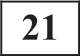     Какой процесс, характерный для развития гражданского общества западных стран, назван в тексте? Какое препятствие может встретиться, по мнению автора,  на   пути   этого   процесса   в   ФРГ?   Используя   содержание   текста и обществоведческие знания, назовите задачу гражданского общества.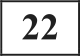     Автор приводит пример активного участия граждан в городском планировании. Назовите два любых вопроса общественной жизни, в решении которых граждане могут принять участие. Объясните,  почему в решении этих вопросов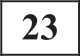 необходимо именно участие гражданского общества.    Автор пишет, что даже в зрелом демократическом обществе «скорее голосуют те, кто чувствует  себя более укорененным  в обществе».  Выразите свою точку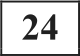 зрения относительно позиции автора. Приведите три аргумента в защиту своей точки зрения.    Какой смысл обществоведы вкладывают в понятие «прогресс»? Привлекая знания обществоведческого курса, составьте два предложения: одно предложение, содержащее информацию о критериях пpoгpecca, и одно предложение, содержащее информацию о противоречивости пpoгpecca.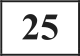     Назовите и проиллюстрируйте примерами реализацию трёх гражданских (личных) прав человека в РФ.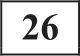     Руководство фирмы по изготовлению фейерверков решило расширить производство в связи с приближением праздников. В краткосрочной перспективе   бьши  рассчитаны   следующие   издержки:   закупка материалов,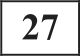 привлечение рабочих  на сдельную оплату  труда, закупка  обёрточной  бумаги и другие.Как называются этот вид издержек? Какие ещё издержки этого вида Вы можете назвать? Приведите два примера. Какие решения должно принять руководство для интенсификации производства? Приведите два возможных решения.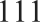     Вам поручено  подготовить  развёрнутый  ответ  по теме  «Социальный  статус и его виды». Составьте план, в соответствии с которым Вы будете освещать эту тему. План должен содержать не менее трёх пунктов, из которых два или более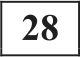 детализированы в подпунктах.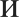 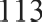 114Ni заданияВариант 1Вариант 2Вариант 31нуклеарнаяperpeccдуховная234формы познания326163541351452355132131132321213614525625672352342381211224131112219134146126101234535112345235121434135133524514514132133213113214151341236234162451461241722121221121222118561461341912312131221332120869235859314279136Содержание  верного ответа и указания по  оцениванию(допускаются иные формулировки ответа, не искажающие его смысла)БаллыПравильный ответ должен содержать следующие элементы:ответ на первый вопрос: граждане добиваются права участвовать в принятии решения по вопросам, имеющим важное общественное значение;названы условия: а) получить такое право могут лишь те, кто действительно отстаивает значимые общественные, гражданские интересы, кто вступает в диалог с властью вооружённый всей полнотой информации по интересующему и граждан, и власть вопросу, кто имеет по нему проект согласованного и реалистического решения; 6) граждане желают воспользоваться этим правом и чувствуют себя компетентными им пользоваться.Названо последствие, верно указаны любые два условия.2Названо последствие, указано одно условие.1Названо одно условие, последствие не указано.ИЛИНазвано последствие, не названы условия. ИЛИОтвет неверный0Максимальный балл2Содержание  верного ответа и указания по  оцениванию(допускаются иные формулировки ответа, не искажающие его смысла)БаллыПравильный ответ должен содержать следующие элементы:процесс   законодательного  оформления   гражданского участия,ИЛИпродувтивный	диалог	между	гражданскими	объединениями и властью,иЛипроцесс согласований с гражданскими объединениями;процесс согласования может быть выхолощен бюрократией или крупными предпринимателями, заинтересованными в инновациях;задача — влиять  на функционирование политической  системы и принятие политических решений.Названы все элементы.2Названы любые два элемента.1Назван только один элемент.ИЛИОтвет неверный0Максимальный балл2Содержание верного ответа и указания по оцениванию (допускаются иные формулировки ответа, не искажающие егосмысла)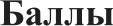 Правильный ответ должен содержать следующие элементы:вопрос: какие есть способы благоустройства парков и зон отдыха в жилых районах? Пример: жители этих районов зачастую лучше представляют  себе  потребности  в зонах  отдыха  и парках, а также их благоустройстве, исходя из своих насутцных потребностей. Через институты гражданского общества они могут доносить свои интересы до властей;вопрос:   как    упростить    создание    предприятий    малого и среднего бизнеса? Пример: предприниматели ежедневно сталкиваются с определёнными трудностями в бизнесе, которые могут быть связаны с несовершенством правовой системы. Они могут инициировать разработку новых законов, исходя из этих трудностей, через взаимодействие с законодательной властью.Могут быть приведены иные вопросы и объяснения.Названы два вопроса, приведены два объяснения.3Названы два вопроса, приведено одно объяснение.ИЛИНазван один вопрос, приведены два объяснения.2Назван один вопрос, приведено одно объяснение.ИЛИВопросы не названы, приведены один-два объяснения.1Названо два вопроса, объяснения не приведены.ИЛИОтвет неверный0Максимальный балл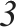 Содержание верного ответа и указания по оцениванию (допускаются иные формулировки ответа, не искажающие его смысла)БаллыПравильный ответ должен содержать следующие элементы:Выражено согласие или несогласие с точкой зрения автора.Приведены аргументы: В случае согласия:в некоторых современных западных странах государство предоставляет высокие социальные гарантии людям пенсионного возраста,  таким  образом,  этот  социальный   слой  заинтересован в сохранении стабильности и активно голосует на выборах;многочисленный     средний      класс      также      заинтересован в сохранении стабильности в государстве, поэтому активно участвует в выборах;«укоренённые в обществе» следят за новостями в СМИ, которые накануне выборов настоятельно призывают приходить на участии для голосование, поэтому эти граждане осознают необходимость этого для общества и государства и активно участвуют в выборах. В случае несогласия:активно принимают участие в голосовании те, у кого сильнее оппозиционные настроения, так как считают, что только активная гражданская позиция позволит изменить ситуацию;в некоторых западных странах наблюдается спад политической активности   у   тех,   кто   «чувствует    себя   более   укоренённым в обществе», так как они успокоены стабильностью развития и не считают, что что-либо может измениться в ближайшее время;активным электоральным поведением отличается обычно студенческая молодёжь, для которой характерно протестное поведение и желание изменить политическую систему.Могут быть приведены другие аргументы.Высказана точка зрения ученика, приведены три аргумента.3Точка  зрения  не высказана,  но понятна  в контексте приведённыхаргументов, приведены два аргумента. ИЛИТочка зрения высказана, приведены два аргумента.2Высказана точка зрения, приведён один аргумент.ИЛИТочка зрения не высказана, но понятна в контексте приведённых аргументов, приведён один аргумент.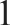 Высказана только точка зрения ученика.ИЛИОтвет неверный0Максимальный балл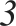 Содержание верного ответа и указания по оцениванию(допускаются иные формулировки ответа, не искажающие егосмысла)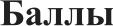 В правильном ответе должны быть названы следующие элементы:смысл понятия, например: пpoгpecc — это направление развития, для которого характерен переход от простого к более сложному, от низшего к высшему;(Может быть приведено иное, близкое по смыслу определение или объяснение смысла понятия.)одно предложение, содержащее информацию о критериях пpoгpecca, например: критерием прогресса может быть названо совершенствование нравственности людей;(Может быть составлено любое другое предложение, содержащее информацию о критериях пpoгpecca.)одно предложение, содержащее информацию о противоречивости пpoгpecca, например: противоречивость пpoгpecca может проявляться в неоднозначности его последствий для разных сфер общественной жизНИ.(Может быть составлено любое другое предложение, содержащее информацию	о	противоречивости	пpoгpecca.) Предложения должны быть сформулированы корректно, не содержать элементов, искажающих смысл понятия и/или его аспектов.Предложения, содержащие сущностные ошибки, не засчитываются при оценивания.Правильно  раскрыт  смысл  понятия;  в  соответствии  с требованиемзадания  составлены   два  предложения,   содержащие   информацию о соответствующих аспектах понятия.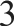 Правильно  раскрыт  смысл  понятия;  в  соответствии  с требованиемзадания составлено(-ы) предложение(-я), содержащее(-ие) информацию об одном аспекте понятия.ИЛИСмысл понятия в  целом  раскрыт  (отдельные  неточности  в  ответе не искажают его по существу); в соответствии с требованием задания составлены      два       предложения,       содержащие       информацию о соответствующих аспектах понятия.2Правильно раскрыт только смысл понятия.ИЛИ1Смысл  понятия  в  целом  раскрыт  (отдельные   неточности  в ответене искажают его по существу); в соответствии с требованием задания составлено(-ы) предложение(-я), содержащее(-ие) информацию об одном аспекте понятия.Смысл  понятия  в явном  виде  не раскрыт  или  раскрыт  неверно прилюбом количестве других элементов ответа. ИЛИОтвет неверный0Максимальный балл3Содержание  верного ответа и указания по  оцениванию(допускаются иные формулировки ответа, не искажающие его смысла)БаллыВ правильном ответе могут быть названы и проиллюстрированыследующие гражданские (личные) права человека в РФ:право на жизнь (МЧС России эвакуировало жителей сейсмоопасной  зоны   после   предупреждения   учёных-вулканологов о скором извержении вулкана);право на свободу слова (жители города N на митинге выступили с критикой деятельности мэра города);право на  честь  и  достоинство  (гражданин  П.  бьш  привлечён к юридической ответственности за клевету на своего бизнес- конкурента).Могут быть названы иные права и приведены иные примеры.Правильно названы и проиллюстрированы примерами три права.3Правильно названы два-три права, два из которых проиллюстрированыпримерами.ИЛИПравильно названы два права, приведены три примера.2Правильно	названы	одно-три	права,	одно	из	которыхпроиллюстрировано примером. ИЛИПравильно названо право, приведены два-три примера.1Правильно названы только одно-три права.ИЛИПриведены только один-три примера. ИЛИПриведены рассуждения общего характера, не соответствующие требованию задания.ИЛИОтвет неверный0Максимальный балл3Содержание  верного ответа и указания по  оцениванию(допускаются иные формулировки ответа, не искажающие его смысла)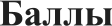 Правильный ответ должен содержать следующие элементы:переменные издержки;транспортные расходы, затраты на электроэнергию;внедрение нового, более экономно использующего ресурсы, оборудования, повышение квалификации рабочих.Могут быть названы иные примеры издержек, иные решения.Правильно  назван  вид издержек,  приведены  два примера издержек,названы два решения.3Правильно   назван   вид   издержек,   приведён   один   пример,   однорешение.ИЛИПравильно назван вид издержек, не приведён ни один пример, названы два решения.2Правильно  назван вид издержек,  приведён  один пример, не названырешения.1Не назван вид издержек, приведены один-два примера, названы одно-два решения.ИЛИОтвет неверный0Максимальный балл3Содержание  верного ответа и указания по  оцениванию(допускаются иные формулировки ответа, не искажающие его смысла)БаллыПри анализе ответа учитывается:соответствие структуры предложенного ответа плану сложного типа;наличие пунктов плана, указывающих на понимание экзаменуемым основных аспектов данной темы, без которых она не может быть раскрыта по существу;корректность формулировок пунктов плана.Формулировки пунктов плана, имеющие абстрактно- формальный  характер  и  не   отражающие   специфики   темы, не засчитываются при оценивании.Один из вариантов плана раскрытия данной темы:1.Определение понятия «социальный статус».Статусы, определяемые положением индивида в rpyппe: а) социальный статус;личный статус.Виды статусов:а) предписанный статус;смешанный статус; в) достигаемый статус.Компоненты социального статуса: а) статусные права и обязанности;статусный образ;в) статусная идентификация и т.д.Статусный набор.Возможны другое количество и (или) иные корректные формулировки пунктов и подпунктов плана. Они могут быть представлены в назывной, вопросной или смешанной формах.Отсутствие  любых  двух  из 2, 3, 4 пунктов плана (представленныхв виде пунктов или подпунктов) в данной или близкой no смыслу формулировке  не  позволит  раскрыть  содержание   этой   темы по существу.СтруктураНаличие пунктовКорректность формулировок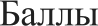 предложенногоплана, безпунктов планапланакоторых даннаятема не можетбыть раскрыта посуществуТри    или   болееДваФормулировки пунктов плана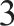 пунктов,	любыекорректны  и  позволяют  рас-два   из   которыхкрыть   содержание   темы  подетализированысуществув подпунктахДва	пункта,детализированыДваФормулировки пунктов планакорректны  и  позволяют  рас-2в подпунктах.крыть   содержание   темы  поИЛИсуществуТри пункта,любой одиниз которыхдетализированв подпунктах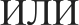 Три  или болееДваФормулировки пунктов планапунктов,	любыепозволяют  в  целом раскрьпьдва   из   которыхсодержание  темы, отдельныедетализированынеточности  в формулировкахв подпунктахне   искажают   плана   по   су-ществуПланДва1по структуреявляетсяпростымсодержитне менее трёхФормулировки пунктов планапунктОВкорректны  и  позволяют  рас-ИЛИИЛИкрыть   содержание   темы  поТри    или   болеепунктов, любые один-два	из которых детализированы в подпунктах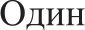 существуТри    или   болеепунктов, любые один-два	из которых детализированы в подпунктахсуществу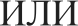 Три    или   болееДваВ плане  наряду с корректны-пунктов,	любыеми  формулировками имеютсяодин-два	изошибочные	позиции,	иска-которыхжающие   отдельные  аспектыдетализированыраскрытия темыв подпунктахДва	пункта,ДваФормулировки пунктов планалюбой одинкорректны	и	позволяютИЗ КОТО]ЗЫХраскрыть содержание темы подетализировансуществув подпунктахДва  пункта,ДваФормулировки пунктов планаодин-два	изпозволяют  в  целом раскрытьКОТО]ЗЫХсодержание  темы, отдельныедетализированынеточности  в формулировкахВ ПОДП  KTdXне	искажают	плана	посуществуВсе ответы,  которые  не соответствуют  вышеуказанным критериямвыставления  оценок  в  I,  2 и 3 балла.Все ответы,  которые  не соответствуют  вышеуказанным критериямвыставления  оценок  в  I,  2 и 3 балла.Все ответы,  которые  не соответствуют  вышеуказанным критериямвыставления  оценок  в  I,  2 и 3 балла.0ИЛИИЛИИЛИ0План    представляет    собой    набор    абстрактных  формулировок,не отражающие специфики содержания данной темы.План    представляет    собой    набор    абстрактных  формулировок,не отражающие специфики содержания данной темы.План    представляет    собой    набор    абстрактных  формулировок,не отражающие специфики содержания данной темы.0Максимальный баллМаксимальный баллМаксимальный балл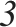 